APPLICATION FORM - PART 2                   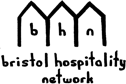 REFERENCESPost applied forApplication number(For internal use only)WORK HISTORYWORK HISTORYWORK HISTORYWORK HISTORYName & address of organisationFromPosition heldDescription of job and responsibilities:Name & address of organisationToPosition heldDescription of job and responsibilities:VOLUNTARY WORKVOLUNTARY WORKVOLUNTARY WORKVOLUNTARY WORKName & address of organisationFromPosition heldDescription of work doneName & address of organisationToPosition heldDescription of work doneEDUCATIONEDUCATIONEDUCATIONEDUCATIONName & address of secondary schoolsFromQualifications gained and gradesQualifications gained and gradesName & address of secondary schoolsToQualifications gained and gradesQualifications gained and gradesFURTHER EDUCATIONFURTHER EDUCATIONFURTHER EDUCATIONFURTHER EDUCATIONName & address of collegesFromQualifications gained and gradesQualifications gained and gradesName & address of collegesToQualifications gained and gradesQualifications gained and gradesOTHER RELEVANT COURSES & TRAININGOTHER RELEVANT COURSES & TRAININGOTHER RELEVANT COURSES & TRAININGOTHER RELEVANT COURSES & TRAININGName of course & address of trainingFromQualifications gained and gradesQualifications gained and gradesName of course & address of trainingToQualifications gained and gradesQualifications gained and gradesOTHER INTERESTSPlease use this space to list some of your hobbies and interests, and to indicate any other organisations that you are involved with.SKILLS & EXPERIENCEPlease use this space to provide evidence of how your experience, skills and knowledge match those detailed in the person specification. Maximum 500 words.ADDITIONAL INFORMATIONPlease use this space as a follow-on sheet for any of the previous questions, or you may also use it to say anything else that you might consider relevant or useful. Maximum 200 wordsNameNameAddressAddressAddressAddressAddressAddressPostcodePostcodeTelephoneTelephoneEmailEmailRelationshipRelationshipADVERTISING RESEARCHTo assist in improving our recruitment process, please tell us how you heard about the vacancy. RETURN YOUR COMPLETED APPLICATION TO: recruitment@bhn.org.uk Include all 3 parts